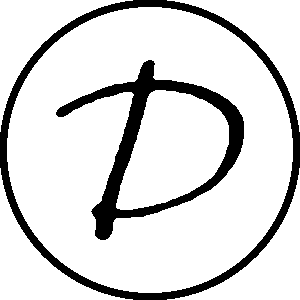 Name _______________________________Studie 12: Hör jetzt nicht aufLeben ist kurz und wir können uns nicht leisten, ein unbedeutendes Leben zu führen. Wir sollten ans Leben mit Leidenschaft herangehen und entschlossen sein, alles zu erfüllen, was Gott für uns vorgesehen hat. Diese Studie, die letzte in diesem Buch, hilft uns zu verstehen, was es heißt, Mitglied einer Kirche, ein Jünger von Jesus und jemand zu sein, der Andere zu Jüngern macht.William Carey sagte einmal „Ein Mann sollte Gott für große Dinge glauben und große Dinge für Gott anstreben“. Ist das etwas, wonach du ein aufrichtiges Verlangen in deinem Leben hast?
  Ja  oder  Nein (Bitte einkreisen)Was bedeutet 2. Korinther 4:7 in deinen eigenen Worten?
Das griechische Wort für „Mitglied“ kann „ein Gliedmaß des Körpers“ bedeuten. Was können wir daraus über echte Kirchenmitgliedschaft schließen?
In Apostelgeschichte 6:2-4 trafen die Jünger eine strategische Entscheidung. Was war diese Entscheidung und warum war sie wichtig?
Der Abschnitt „Unterstützende Leiterschaft“ beschreibt eine andere Ebene von Leiterschaft in der örtlichen Kirche? Kannst du dich selbst jemals in dieser Funktionsweise sehen?
   Ja  oder  Nein (Bitte einkreisen)Wenn ja, gibt es irgendwelche Merkmale von unterstützender Leiterschaft, die in diesem Abschnitt beschrieben sind, in denen du das Gefühl hast, wachsen zu müssen.

Unter dem Titel „Sag es!“ ist eine Übung beschrieben bezüglich deiner Ziele, die du in 1, 3 und 10 Jahren erreichen möchtest. Nimm dir etwas Zeit, diese Übung zu machen. Gib unten an, ob du es gemacht hast. (Bitte einkreisen)Ich habe es gemachtIch habe es nicht gemachtIn dem Abschnitt „Steige auf!“ werden drei Merkmale eines Jüngers genannt. Welches davon denkst du ist deine größte Stärke und welches deine größte Schwäche?
Welcher der Punkte unter „Wie du mit Zurechtweisung umgehen solltest“  ist deiner Meinung nach am schwierigsten für dich im echten Leben umzusetzen? Warum?Jeder Jünger von Jesus sollte auch andere zu Jüngern machen. Es gibt jedoch eine bestimmte Weise, wie wir das tun sollten. Welche der Empfehlungen findest du am hilfreichsten und warum? (Siehe dafür den Abschnitt „Einige Punkte“)Fasse in einem Wort zusammen, was der Abschnitt „Bleib dran“ lehrt.

